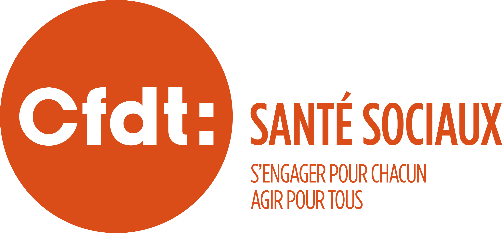 Les règles de calcul du montant de la cotisationLES REGLES DE CALCULLa cotisation 

 0,80% du MONTANT de mon SALAIRE NET ou de mes PRESTATIONS (chômage ou autres) 

Le montant total de mes cotisations annuelles est à déclarer sur ma déclaration de revenus que je sois imposable ou pas

Si je suis imposable, le montant de ma cotisation est déductible à hauteur de 66% de mes impôts. 

Si je ne suis pas imposable, je bénéficie du crédit d’impôts, c’est-à-dire que je reçois un chèque ou un virement du trésor public.

Exemple : mon salaire net mensuel est de : 1 150€
 	Le montant de ma cotisation (0,80%) est de : 9,20 €
  	9,20 € x par 12 mois = 110,40 € (attestation fiscale)
	Moins 66% de déduction d’impôts = 72,86 €Mais le saviez-vous ?Le fait de s’acquitter d’une cotisation à la CFDT, Vous donne des droits. Quels sont-ils ?Le droit immédiat, dès l’adhésion, à une défense gratuite par un défenseur syndical ;Le droit après un délai de 1 an d’adhésion, à une défense gratuite par un avocat. Avant ce délai d’un an, une situation particulière peut être étudiée par la commission juridique, sans pour autant être inférieur à un délai de 6 mois d’adhésion ;Droit à des formations syndicales, que vous soyez élu ou non. Rappel : 12 jours par an ;Une protection juridique professionnelle Un accompagnement personnalisé pour le respect et la connaissance de vos droitsUne assurance, la MACIF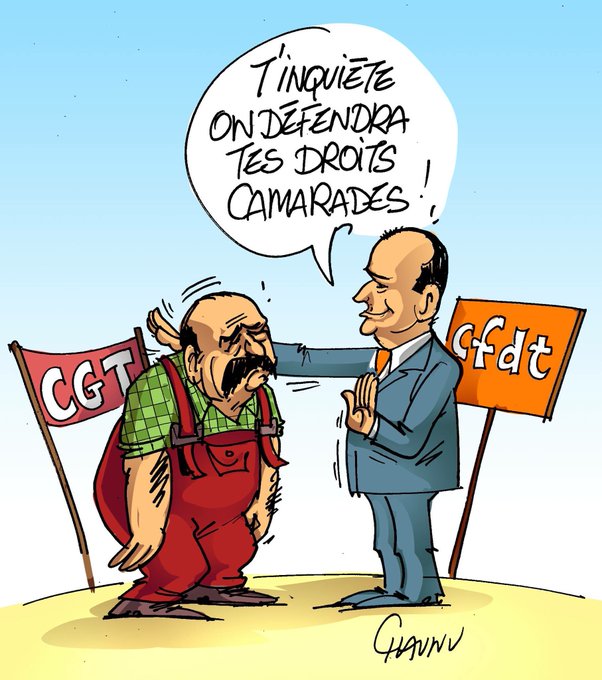 ET VOS DEVOIRS ??Payer régulièrement votre cotisation ;Respecter les valeurs CFDT ;Et c’est tout !!!Vous hésitez encore ?Connaissez-vous le prix d’un Avocat ?1er instance entre 1300 et 2000 euro, plus frais annexesAppel comptez de 1500 à 2500 euro, plus frais annexesCassation 3000 euro d’entrée plus frais annexesAvec la CFDT coût d’un dossier juridique 00000000 euroEt maintenant ?Alors adhérez à la CFDT, n’hésitez plus !!!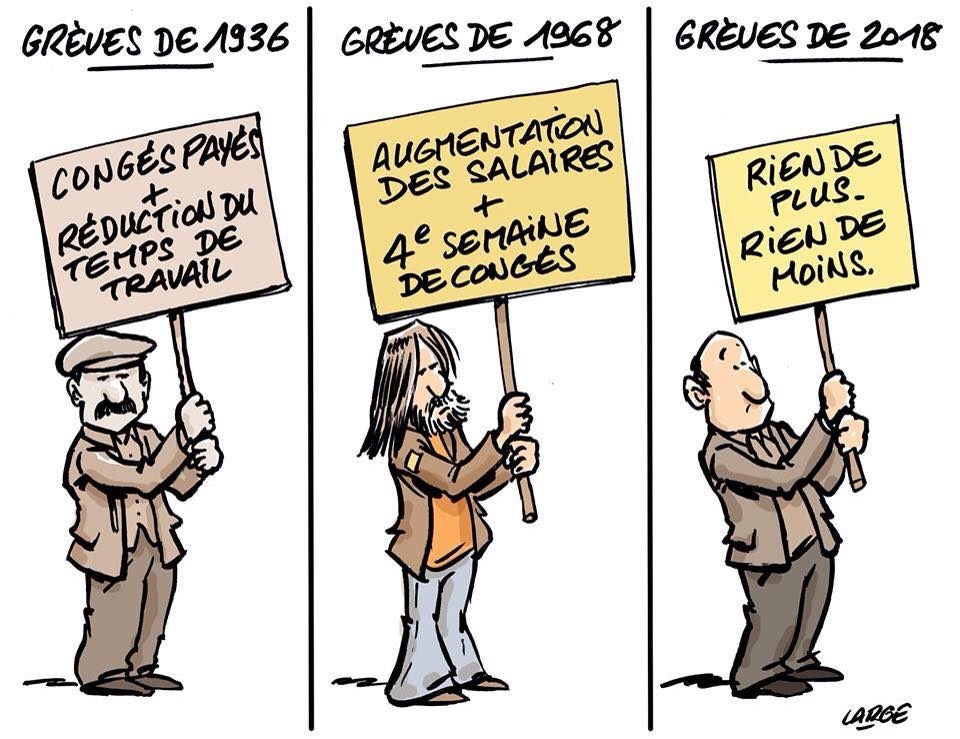 Coût réel de mes cotisations pour l’année110,40 – 72.86 / 12 = 3,13 euroCalcul du montant de ma cotisation et montant final de ma cotisation après la déduction ou le crédit d'impôts Calcul du montant de ma cotisation et montant final de ma cotisation après la déduction ou le crédit d'impôts Calcul du montant de ma cotisation et montant final de ma cotisation après la déduction ou le crédit d'impôts Calcul du montant de ma cotisation et montant final de ma cotisation après la déduction ou le crédit d'impôts Calcul du montant de ma cotisation et montant final de ma cotisation après la déduction ou le crédit d'impôts Montant net de mes revenus mensuelsCalcul du montant de ma cotisation mensuel 0,80%Calcul du montant de ma cotisation total annuelle Montant de ma déduction ou crédit d'impôts de  66%Coût final mensuel de ma cotisation100 €0,80 €9,60 €6.33 €0,52 €200 €1,60 €19,20 €12,67 €0,54 €300 €2,40 €28,80 €19,00€0,81 €400 €3,20 €38,40 €25,34 €1,08 €500 €4,00 €48,00 €31,68 €1,36 €600 €4,80 €57,60 €38,01€1,63 €700 €5,60 €67,20 €44,35 €1,90 €800 €6.40 €76.80 €50.68 €2.17 €900 €7.20 €86.40 €57.02 €2.44 €1000 €8 €96 €63.36 €2.72 €1100 €8.80 €105.60 €69.69 €2.99 €1200 €9.60 €115.20 €76.03 €3.26 €1300 €10.40 €124.80 €82.36 €3.53 €1400 €11.20 €134.40 €88.70 €3.80 €1500 €12 €144 €95.04 €4.08 €1600 €12.80 €153.60 €101.37 €4.35 €1700 €13.60 €163.20 €107.71 €4.62 €1800 €14.40 €172.80 €114.04 €4.89 €1900 €15.20 €182.40 €120.38 €5.16 €2000 €16 €192 €126.72 €5.44 €2100 €16.80 €201.60 €133.05 €5.71 €2200 €17.60 €211.20 €139.39 €5.98 €2300 €18.40 €220.80 €145.72 €6.25 €2400 €19.20 €230.40 €152.06 €6.52 €2500 €20 €240 €158.40 €6.80 €2600 €20.80 €249.60 €164.73 €7.07 €2700 €21.60 €259.20 €171.07 €7.34 €2800 €22.40 €268.80 €177.40 €7.61 €2900 €23.20 €278.40 €183.74 €7.88 €3000 €24 €288 €190.08 €8.16 €3100 €24.80 €297.60 €196.41 €8.43 €3200 €25.60 €307.20 €202.75 €8.70 €3300 €26.40 €316.80 €209.08 €8.97 €3400 €27.20 €326.40 €215.42 €9.24 €3500 €28 €336 €221.76 €9.52 €